1. Задание 1 № 391Запишите текст под диктовку.Текст диктантаКак радостно видеть на небе радугу!Ты бежишь в дождик по летнему лугу. Скоро дождь слабеет и совсем утихает. Редкие капли падают на землю. Но из-за тучи уже выглянуло яркое солнце. Вдруг на небе появляется удивительно красивая дуга. Солнечные лучи проходят через дождевые капли. Ты видишь в воздухе разноцветное чудо.Не устанешь любоваться нежными переливами! Но радуга — редкая гостья. После дождя не останется на небе ее следа.В старину люди верили в счастье и радость от встречи с радугой. Поэтому и дали ей такое название. (85 слов)2. Задание 2 № 392Найди в тексте предложение с однородными сказуемыми, соединёнными союзом. Выпиши это предложение и подчеркни однородные сказуемые.3. Задание 3 № 393Выпиши из текста 8-е предложение.1) Подчеркни главные члены.2) Над каждым словом напиши, какой частью речи оно является.4. Задание 4 № 244Произнеси данные ниже слова, поставь в них знак ударения над ударными гласными.Завидно, ожил, искра, кладовая, договор.5. Задание 5 № 170В данном ниже предложении найди слово, в котором все звонкие согласные звуки звонкие. Выпиши это слово.С огорода пожаловали на праздник урожая кочаны капусты6. Задание 6 № 156Что хотел сказать авто читателю? Определи и запиши основную мысль текста.(1)Как-то раз пастухи принесли нам лисёнка. (2)Мы посадили лесного зверька в пустой сарай. (3)Лисёнок был серый, мордочка тёмная, а хвост на конце беленький. (4)Зверёк спрятался в дальний угол сарая, испуганно смотрел по сторонам, прижимал уши и весь дрожал. (5)Когда мама налила лисёнку молока, он от страха даже не прикоснулся к нему. (6)Папа сказал, что лисёнка надо оставить в покое: пусть привыкнет на новом месте.(7)Ночью я проснулся: жалобно плакал и лаял запертый лисёнок. (8)В окно было видно, как из кустов выбежала лисица, прислушалась и подбежала к сараю. (9)Тявканье в нём прекратилось, и вместо него послышался довольный визг. (10)Я потихоньку разбудил родителей, и мы вместе стали наблюдать. (11)Лисица бегала у сарая, пробовала подрыть землю под ним, но у неё ничего не получилось.(12)Проснулся я поздно и поспешил навестить лисёнка. (13)Около сарая лежала птица — заботливая мать-лиса ещё раз приходила к лисёнку и принесла ему еду. (14)На следующий день около сарая лежала уже соседская курица. (15)Мы поняли, как тоскует мать по своему детёнышу, посадили лисёнка в мешок и отнесли в лес, к лисьим норам.(По Г. Скребицкому)7. Задание 7 № 157Составь и запиши план текста из трёх пунктов. В ответе ты можешь использовать сочетания слов или предложения.8. Задание 8 № 158Задай по тексту вопрос, который поможет определить, насколько точно твои одноклассники поняли содержание текста. Запиши свой вопрос.9. Задание 9 № 159Как ты понимаешь значение слова «сарай» из предложения 2? Запиши своё объяснение.10. Задание 10 № 160Замени слово «навестить» (предложение 12) близким по значению словом. Запиши это слово.11. Задание 11 № 161В предложении 5 найди слово, состав которого соответствует схеме: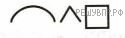 Выпиши это слово, обозначь его части.12. Задание 12 № 162Выпиши из предложения 11 все имена существительные в той форме, в которой они употреблены в предложении. Укажи род, склонение, число, падеж одной из форм имени существительного (на выбор).13. Задание 13 № 163Выпиши из предложения 2 все формы имён прилагательных с именами существительными, к которым они относятся. Укажи число, род (если есть), падеж одной из форм имени прилагательного (на выбор).14. Задание 14 № 164Выпиши из предложения 7 все глаголы в той форме, в которой они употреблены в предложении. Укажи спряжение, время, лицо (если есть), число, род (если есть) одной из форм глагола (на выбор).15. Задание 15 № 75Представь, что ты не смог (не смогла) решить задачу по математике, которую задали на дом. Вежливо попроси одноклассника (одноклассницу), который (которая) справился (справилась) с задачей, объяснить тебе ход решения. Запиши свою просьбу.